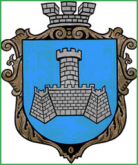 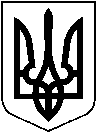         УКРАЇНАХМІЛЬНИЦЬКА МІСЬКА РАДАВІННИЦЬКОЇ ОБЛАСТІВиконавчий комітетРішеннявід ___ ________ 2021р. 							               	№ ____Про підготовку житлово-комунальногогосподарства та об’єктів соціальноїсфери  Хмільницької міської територіальної громади до роботив осінньо-зимовий  період  2021-2022 рр. 	З метою забезпечення надійного функціонування інфраструктури Хмільницької міської територіальної громади в умовах осінньо-зимового періоду 2021-2022 років, попередження виникнення надзвичайних ситуацій техногенного характеру, підготовки та виконання планів заходів до опалювального сезону 2021/22 року та шляхів вирішення проблемних питань, керуючись частиною 1 ст. 30, частиною 1 ст. 52 і частиною 6 ст. 59 Закону України «Про місцеве самоврядування в Україні», виконавчий комітет міської радиВ И Р І Ш И В:1. Заступнику міського голови з питань діяльності виконавчих органів міської ради Загіці В.М, начальнику управління житлово-комунального господарства та комунальної власності Хмільницької міської ради Литвиненко І.С. до 01.07.2021 проаналізувати підсумки та недоліки минулого опалювального сезону та вжити заходів щодо їх усунення.2. Створити оперативний штаб з підготовки житлово-комунального господарства, підприємств, організацій та установ міста до роботи в осінньо-зимовий період 2021-2022 рр. і затвердити його склад (додаток 1).3. Затвердити основні заходи з підготовки підприємств та організацій житлово-комунального господарства, об’єктів  соціальної  сфери міста до роботи в осінньо-зимовий період 2021-2022 рр. та чітко дотримуватися розроблених та  затверджених  заходів (Додатки 2,3,4).4. Покласти персональну відповідальність за здійснення комплексу заходів, щодо підготовки до роботи в осінньо-зимовий період підприємств, організацій, бюджетних установ, інших господарюючих суб’єктів безпосередньо на їх керівників. 5. Управлінню житлово-комунального господарства та комунальної власності Хмільницької міської ради (Литвиненко І.С.). 5.1. Організувати та взяти на контроль виконання підприємствами і організаціями житлово-комунального господарства та установами міста запланованих заходів, визначених п.3 цього рішення щодо забезпечення безперебійної роботи в осінньо-зимовому періоді 2021-2022 рр.  5.2. Скласти перелік прибиральної техніки підприємств та організацій, яку закріпити  за вулицями міста для прибирання  від снігу та ожеледиці на випадок сильних снігопадів. 6. КП «Хмільниккомунсервіс» (Прокопович Ю.І.) до 01.10.2021 року забезпечити необхідний запас протиожеледних матеріалів, паливно-мастильних матеріалів та підготовку спеціальної техніки для прибирання снігу, автотранспорту для виконання робіт з утримання автомобільних доріг, вулиць та тротуарів в осінньо-зимовий період.  7. КП «Хмільницька ЖЕК»  до 15.09.2021 року забезпечити підготовку житла, що перебуває на балансі та обслуговуванні підприємства до зими, в першу чергу покрівель житлових будинків, належний технічний стан внутрішньобудинкових інженерних мереж та систем, перевірити димовентиляційні канали квартир житлових будинків для забезпечення надійності та безпечної експлуатації індивідуального опалення, заміну та ремонт запірної арматури, частин трубопроводів, засклення вікон (під’їзди, горища, підвали) та ремонт вхідних дверей будинків, заготовити запаси запірної арматури, труб, скла, шиферу, руберойду на випадок непередбачених та аварійних ситуацій для виконання робіт з ремонту та утримання житлового фонду. 8. КП “Хмільникводоканал” (Бойко С.П.) до 01.10.2021 року забезпечити виконання намічених заходів, щодо підготовки водопровідних станцій І-ІІІ підйомів, очисних споруд каналізації та каналізаційних насосних станцій, насосного обладнання, закритих трансформаторних підстанцій, інженерних комунікацій до роботи в осінньо-зимовий період в повному обсязі, відновити покриття на місцях пошкодження вулично-дорожньої  полотна  під час виконання ремонтних робіт  та  інженерних мереж. 9. Управлінню освіти, молоді та спорту Хмільницької міської ради намітити заходи, щодо забезпечення безперебійної роботи навчально-виховних закладів в осінньо-зимовому періоді 2021-2022рр., взяти на контроль їх  виконання.10. Відділу інформаційної діяльності та комунікацій із громадськістю  опублікувати постановчу частину рішення в засобах масової інформації та  на офіційному веб-сайті Хмільницької міської ради.11. Рекомендувати  керівникам  комунальних підприємств житлово-комунального господарства Хмільницької міської ради, начальнику управління освіти, молоді та спорту Хмільницької міської ради, начальнику управління праці та соціального захисту населення Хмільницької міської ради,  підготувати на затвердження  основні заходи з підготовки  підприємств та організацій житлово-комунального господарства, об’єктів  соціальної  сфери міста до роботи в осінньо-зимовий період 2021-2021 рр.12. КП «Хмільницька ЖЕК», КП «Хмільниккомунсервіс», КП  «Хмільникводоканал», Управлінню  освіти, молоді та спорту Хмільницької  міської ради забезпечити щомісячне  звітування управління житлово-комунального господарства та комунальної власності  Хмільницької міської ради до 05  та 15 числа  починаючи з 01.06.2021р. про хід виконання заходів  з підготовки до  роботи  в осінньо-зимовий період 2021-2022 рр. 13. Розглянути питання про стан підготовки  житлово-комунального господарства та об’єктів соціальної сфери міста в осінньо-зимовий період  2021-2022 рр. на  засіданні  виконкому  Хмільницької міської ради (Додаток 5).14. Контроль за виконанням цього рішення покласти на заступника міського голови з питань діяльності виконавчих органів міської ради В. М. Загіку. Міський голова                                                                                              М.В. ЮрчишинДодаток №1 до рішеннявиконавчого комітету міської ради                                                                                                             від __ ______ 2021р. №___Складміського оперативного штабу з підготовки  житлово-комунального  господарства та об’єктів соціальної сфери  Хмільницької міської територіальної громади до роботи в осінньо-зимовий  період  2021-2022 рр. Керуючий справами                                            виконкому міської ради                                                                               С.П. МаташДодаток №2 до рішеннявиконавчого комітету міської ради                                                                                                              від __ _____ 2021 р. №___ОСНОВНІ ЗАХОДИз підготовки  КП «Хмільникводоканал» до роботи в осінньо-зимовий період 2021-2022 рр.Керуючий справами                                            виконкому міської ради                                                                        С.П. МаташДодаток №3 до рішеннявиконавчого комітету міської радивід __ ______ 2021 р. №___ОСНОВНІ ЗАХОДИ Поточного ремонту з підготовки житлового фонду КП «Хмільницька ЖЕК» до роботи в осінньо-зимовий період 2021-2022 рр.ОСНОВНІ ЗАХОДИКапітального ремонту об’єктів КП «Хмільницька ЖЕК» з підготовки до роботи в осінньо-зимовий період 2021-2022 рр.Керуючий справамивиконкому міської ради                                                                               С.П. МаташДодаток №4 до рішеннявиконавчого комітету міської радивід __ ______ 2021р. №___ОСНОВНІ ЗАХОДИз підготовки КП «Хмільниккомунсервіс» до роботи в осінньо-зимовий період 2021-2022 рр.Керуючий справами                                            виконкому міської ради                                                                         С.П. МаташДодаток №5 до рішеннявиконавчого комітету міської радивід __ _______ 2021р. №___Планові показники підготовки житлово-комунального господарства та об’єктів соціальної сфери до стабільної роботи в осінньо-зимовий період 2021/22Керуючий справами                                            виконкому міської ради                                                                         С.П. МаташГолова оперативного штабузаступник міського голови з питань діяльності виконавчих органів міської ради – В.М. ЗагікаЗаступник голови оперативного штабуначальник управління житлово-комунального господарства та комунальної власності Хмільницької міської ради – І.С. Литвиненко;Члени оперативного    штабу:Заступник міського голови з питань діяльності виконавчих органів міської ради – А.В. СташкоНачальник  управління праці та соціального захисту населення Хмільницької міської ради – І.Я.Тимошенко;Начальник  управління освіти, молоді та спорту Хмільницької міської ради – Г.І. Коведа;Начальник  відділу цивільного захисту, оборонної роботи та взаємодії з правоохоронними органами Хмільницької міської ради – В.П.Коломійчук;Начальник Хмільницького відділення АТ «Вінницягаз» - І.Р.Квік;КП «Хмільницька ЖЕК»;Директор  КП «Хмільникводоканал» - С.П.Бойко; Начальник КП «Хмільниккомунсервіс»- Ю.І.Прокопович;Староста сіл із центром в с. Соколова- А.П.Титула;Староста сіл із центром в с. Лозова- Г.М.Бичок;Староста сіл із центром в с. Кожухів- С.Г.Остапчук;Староста сіл із центром в с. В. Митник- Т.С.Шкатюк;Староста сіл із центром в с. Порик- В.І.Маліновська;Староста сіл із центром в с. Широка Гребля- М.О.Сухий;Староста сіл із центром в с. Кривошиї- Н.В.Матвіюк;Начальник  Хмільницького районного управління Держпродспоживслужби ГУ у Вінницькій області- В.В.Грушко(за згодою);Директор СО «Хмільницькі ЕМ» АТ «Вінницяобленерго»- М.К.Петровський(за згодою);Старший інспектор державної інспекції Держенергонагляду у Вінницькій області – Ю.М. Канарчик (0679798254)(за згодою);Старший інспектор державної інспекції Держенергонагляду у Вінницькій області – Є.Г.Голєв(за згодою) (0982577851).№ п/пНайменування заходів Найменування заходів Адреса об’єкту Адреса об’єкту Адреса об’єкту Од. вимірОд. вимірК-тьК-тьТермін виконанняТермін виконанняТермін виконанняТермін виконанняПриміткаПримітка№ п/пНайменування заходів Найменування заходів Адреса об’єкту Адреса об’єкту Адреса об’єкту Од. вимірОд. вимірК-тьК-тьПочатокПочатокзавершеннязавершенняПриміткаПримітка1223334455667788                                              ВОДОПРОВІДНА СТАНЦІЯ                                              ВОДОПРОВІДНА СТАНЦІЯ                                              ВОДОПРОВІДНА СТАНЦІЯ                                              ВОДОПРОВІДНА СТАНЦІЯ                                              ВОДОПРОВІДНА СТАНЦІЯ                                              ВОДОПРОВІДНА СТАНЦІЯ                                              ВОДОПРОВІДНА СТАНЦІЯ                                              ВОДОПРОВІДНА СТАНЦІЯ                                              ВОДОПРОВІДНА СТАНЦІЯ                                              ВОДОПРОВІДНА СТАНЦІЯ                                              ВОДОПРОВІДНА СТАНЦІЯ                                              ВОДОПРОВІДНА СТАНЦІЯ                                              ВОДОПРОВІДНА СТАНЦІЯ                                              ВОДОПРОВІДНА СТАНЦІЯ                                              ВОДОПРОВІДНА СТАНЦІЯ                                              ВОДОПРОВІДНА СТАНЦІЯ1Промивка та дезінфекція РЧВ 1,2 (резервуар чистої води)Промивка та дезінфекція РЧВ 1,2 (резервуар чистої води)Промивка та дезінфекція РЧВ 1,2 (резервуар чистої води)Промивка та дезінфекція РЧВ 1,2 (резервуар чистої води)шт.шт.22червеньчервеньлипеньлипеньБойко Бойко 2Заміна насоса № 2 (поверхневий водозабір)Заміна насоса № 2 (поверхневий водозабір)Заміна насоса № 2 (поверхневий водозабір)Заміна насоса № 2 (поверхневий водозабір)шт.шт.11травеньтравеньчервеньчервеньБойко Бойко 3Часткова заміна та ремонт запірної арматури на фільтрахЧасткова заміна та ремонт запірної арматури на фільтрахЧасткова заміна та ремонт запірної арматури на фільтрахЧасткова заміна та ремонт запірної арматури на фільтрахшт.шт.66травеньтравеньвересеньвересеньБойко Бойко 4Монтаж частотного перетворювача та датчика тиску (поверхневий водозабір)Монтаж частотного перетворювача та датчика тиску (поверхневий водозабір)Монтаж частотного перетворювача та датчика тиску (поверхневий водозабір)Монтаж частотного перетворювача та датчика тиску (поверхневий водозабір)шт.шт.11червеньчервеньлипеньлипеньБойко Бойко 5Видалення осаду з освітлювачів та змішувачівВидалення осаду з освітлювачів та змішувачівВидалення осаду з освітлювачів та змішувачівВидалення осаду з освітлювачів та змішувачівшт.шт.88травеньтравеньсерпеньсерпеньБойко Бойко 6Ремонт та побілка огорожіРемонт та побілка огорожіРемонт та побілка огорожіРемонт та побілка огорожім2м2400400травеньтравеньчервеньчервеньБойко Бойко 7Побілка приміщення (майстерня)Побілка приміщення (майстерня)Побілка приміщення (майстерня)Побілка приміщення (майстерня)м2м25050травеньтравеньчервеньчервеньБойко Бойко 8Фарбування обладнанняФарбування обладнанняФарбування обладнанняФарбування обладнанням2м22020травеньтравеньчервеньчервеньБойко Бойко 9Заготівля дров для опаленняЗаготівля дров для опаленняЗаготівля дров для опаленняЗаготівля дров для опаленням3м32525серпеньсерпеньвересеньвересеньБойкоБойко10Косметичний ремонт блок № 1 (2 підйом)Косметичний ремонт блок № 1 (2 підйом)Косметичний ремонт блок № 1 (2 підйом)Косметичний ремонт блок № 1 (2 підйом)м2м2300300червеньчервеньсерпеньсерпеньБойкоБойко11Ремонт стелі (фільтрувальний зал № 1)Ремонт стелі (фільтрувальний зал № 1)Ремонт стелі (фільтрувальний зал № 1)Ремонт стелі (фільтрувальний зал № 1)м2м2500500травеньтравеньвересеньвересеньБойкоБойко12Заміна віконЗаміна віконЗаміна віконЗаміна віконшт.шт.2020червеньчервеньлистопадлистопадБойкоБойкоЛІНІЯ ВОДОПРОВІДНОЇ МЕРЕЖІЛІНІЯ ВОДОПРОВІДНОЇ МЕРЕЖІЛІНІЯ ВОДОПРОВІДНОЇ МЕРЕЖІЛІНІЯ ВОДОПРОВІДНОЇ МЕРЕЖІЛІНІЯ ВОДОПРОВІДНОЇ МЕРЕЖІЛІНІЯ ВОДОПРОВІДНОЇ МЕРЕЖІЛІНІЯ ВОДОПРОВІДНОЇ МЕРЕЖІЛІНІЯ ВОДОПРОВІДНОЇ МЕРЕЖІЛІНІЯ ВОДОПРОВІДНОЇ МЕРЕЖІЛІНІЯ ВОДОПРОВІДНОЇ МЕРЕЖІЛІНІЯ ВОДОПРОВІДНОЇ МЕРЕЖІЛІНІЯ ВОДОПРОВІДНОЇ МЕРЕЖІЛІНІЯ ВОДОПРОВІДНОЇ МЕРЕЖІЛІНІЯ ВОДОПРОВІДНОЇ МЕРЕЖІЛІНІЯ ВОДОПРОВІДНОЇ МЕРЕЖІЛІНІЯ ВОДОПРОВІДНОЇ МЕРЕЖІ1Кап. ремонт пожежних гідрантів по містуКап. ремонт пожежних гідрантів по містушт.шт.44червеньчервеньвересеньвересеньМельник В.О.Мельник В.О.2Заміна засувок на водопровідних мережах міста Заміна засувок на водопровідних мережах міста шт.шт.66травеньтравеньсерпеньсерпеньМельник В.О.Мельник В.О.3Заміна частини водопроводу по вул. Небесної СотніЗаміна частини водопроводу по вул. Небесної Сотнім/пм/п150150квітеньквітеньтравеньтравеньМельник В.О.Мельник В.О.4Заміна частини водопроводу по вул. Автодромна - СадовськогоЗаміна частини водопроводу по вул. Автодромна - Садовськогом/пм/п100100червеньчервеньсерпеньсерпеньМельник В.О.Мельник В.О.5Підняття люків відносно дорожнього покриттяПідняття люків відносно дорожнього покриттяшт.шт.55червеньчервеньвересеньвересеньМельник В.О.Мельник В.О.6Промивка та хлорування водопровідних мереж містаПромивка та хлорування водопровідних мереж містам/пм/п30003000травеньтравеньвересеньвересеньМельник В.О.Мельник В.О.ОСКОСКОСКОСКОСКОСКОСКОСКОСКОСКОСКОСКОСКОСКОСКОСК1Фарбування вантажопідіймальних механізмівФарбування вантажопідіймальних механізмівшт.шт.11травеньтравеньчервеньчервеньГончарукГончарук2Побілка приміщень Побілка приміщень м2м2100100червеньчервеньлипеньлипеньГончарукГончарук3Ремонт фундаментів будівельРемонт фундаментів будівельм2м21010червеньчервеньлипеньлипеньГончарукГончарук4Встановлення і підключення насоса ГНОМ 20/25 в насосній станціїВстановлення і підключення насоса ГНОМ 20/25 в насосній станціїшт.шт.11червеньчервеньлипеньлипеньГончарукГончарук5Фарбування обладнанняФарбування обладнанням2м2100100червеньчервеньлипеньлипеньГончарукГончарук6Ремонт колодязя дренажних вод (мулові майданчики)Ремонт колодязя дренажних вод (мулові майданчики)шт.шт.11травеньтравеньчервеньчервеньГончарукГончарук7Ремонт побутових приміщеньРемонт побутових приміщеньм2м25050травеньтравеньсерпеньсерпеньГончарукГончарукКНС та ВНСКНС та ВНСКНС та ВНСКНС та ВНСКНС та ВНСКНС та ВНСКНС та ВНСКНС та ВНСКНС та ВНСКНС та ВНСКНС та ВНСКНС та ВНСКНС та ВНСКНС та ВНСКНС та ВНСКНС та ВНС11Заміна засувки Ø100мм на ВНС-5Заміна засувки Ø100мм на ВНС-5шт.шт.11травеньтравеньчервеньчервеньБур22Реконструкція системи вентиляції КНС-1Реконструкція системи вентиляції КНС-1м/пм/п100100червеньчервеньлипеньлипеньБур33Благоустрій території КНС-1Благоустрій території КНС-1м2м210001000травеньтравеньчервеньчервеньБур44Побілка приміщеньПобілка приміщеньм2м2150150травеньтравеньчервеньчервеньБур55Фарбування металоконструкційФарбування металоконструкційм2м2200200червеньчервеньсерпеньсерпеньБур66Ревізія системи вентиляції КНС-3Ревізія системи вентиляції КНС-3шт.шт.11червеньчервеньлипеньлипеньБур77Ремонт отмостки будівлі (КНС-1)Ремонт отмостки будівлі (КНС-1)м2м25050червеньчервеньсерпеньсерпеньБур88Фарбування вантажопідіймальних механізмівФарбування вантажопідіймальних механізмівшт.шт.44травеньтравеньчервеньчервеньБур99Встановлення резервних насосівВстановлення резервних насосівшт.шт.33травеньтравеньчервеньчервеньБурМЕРЕЖА КАНАЛІЗАЦІЇМЕРЕЖА КАНАЛІЗАЦІЇМЕРЕЖА КАНАЛІЗАЦІЇМЕРЕЖА КАНАЛІЗАЦІЇМЕРЕЖА КАНАЛІЗАЦІЇМЕРЕЖА КАНАЛІЗАЦІЇМЕРЕЖА КАНАЛІЗАЦІЇМЕРЕЖА КАНАЛІЗАЦІЇМЕРЕЖА КАНАЛІЗАЦІЇМЕРЕЖА КАНАЛІЗАЦІЇМЕРЕЖА КАНАЛІЗАЦІЇМЕРЕЖА КАНАЛІЗАЦІЇМЕРЕЖА КАНАЛІЗАЦІЇМЕРЕЖА КАНАЛІЗАЦІЇМЕРЕЖА КАНАЛІЗАЦІЇМЕРЕЖА КАНАЛІЗАЦІЇ1Підняття люків відносно дорожнього покриттяПідняття люків відносно дорожнього покриттяшт.шт.66червеньчервеньжовтеньжовтеньМельник В.О.Мельник В.О.2Заміна внутрішньодворової мережі по вул. 1 Травня, 9Заміна внутрішньодворової мережі по вул. 1 Травня, 9м/пм/п1515травеньтравеньчервеньчервеньМельник В.О.Мельник В.О.3Ремонт каналізаційних колодязів по містуРемонт каналізаційних колодязів по містушт.шт.44червеньчервеньвересеньвересеньМельник В.О.Мельник В.О.4Промивка самопливних колекторів по містуПромивка самопливних колекторів по містум/пм/п600600травеньтравеньвересеньвересеньМельник В.О.Мельник В.О.5Ремонт колодязів по вул. Небесної СотніРемонт колодязів по вул. Небесної Сотнішт.шт.22червеньчервеньсерпеньсерпеньМельник В.О.Мельник В.О.АВТОТРАНСПОРТАВТОТРАНСПОРТАВТОТРАНСПОРТАВТОТРАНСПОРТАВТОТРАНСПОРТАВТОТРАНСПОРТАВТОТРАНСПОРТАВТОТРАНСПОРТАВТОТРАНСПОРТАВТОТРАНСПОРТАВТОТРАНСПОРТАВТОТРАНСПОРТАВТОТРАНСПОРТАВТОТРАНСПОРТАВТОТРАНСПОРТАВТОТРАНСПОРТ1Бетонування підлоги приміщень гаражівБетонування підлоги приміщень гаражівм2м22020серпеньсерпеньвересеньвересеньЛіщукЛіщук2Заміна шин на автотранспортіЗаміна шин на автотранспортішт.шт.88жовтеньжовтеньлистопадлистопадЛіщукЛіщук3Заміна акумуляторних батарей на автотранспортіЗаміна акумуляторних батарей на автотранспортішт.шт.33жовтеньжовтеньлистопадлистопадЛіщукЛіщук4Проведення технічного огляду автомобілівПроведення технічного огляду автомобілівшт.шт.55травеньтравеньчервеньчервеньЛіщукЛіщукЕНЕРГОГОСПОДАРСТВОЕНЕРГОГОСПОДАРСТВОЕНЕРГОГОСПОДАРСТВОЕНЕРГОГОСПОДАРСТВОЕНЕРГОГОСПОДАРСТВОЕНЕРГОГОСПОДАРСТВОЕНЕРГОГОСПОДАРСТВОЕНЕРГОГОСПОДАРСТВОЕНЕРГОГОСПОДАРСТВОЕНЕРГОГОСПОДАРСТВОЕНЕРГОГОСПОДАРСТВОЕНЕРГОГОСПОДАРСТВОЕНЕРГОГОСПОДАРСТВОЕНЕРГОГОСПОДАРСТВОЕНЕРГОГОСПОДАРСТВОЕНЕРГОГОСПОДАРСТВО1Проведення перевірки опору ізоляції по всіх об’єктахПроведення перевірки опору ізоляції по всіх об’єктахшт.шт.1111липеньлипеньвересеньвересеньМироненкоМироненко2Виконання перевірки грозозахисту, а при необхідності-ремонтВиконання перевірки грозозахисту, а при необхідності-ремонтшт.шт.44червеньчервеньлипеньлипеньМироненкоМироненко3Проведення поточного обслуговування трансформаторів ТМ 10/0,4Проведення поточного обслуговування трансформаторів ТМ 10/0,4шт.шт.1010червеньчервеньвересеньвересеньМироненкоМироненко4Виконання поточного ремонту та обслуговування зовнішнього освітлення по всіх об’єктахВиконання поточного ремонту та обслуговування зовнішнього освітлення по всіх об’єктахшт.шт.1111червеньчервеньсерпеньсерпеньМироненкоМироненко5Технічне обслуговування ЗШ-0,4 кВ 1 підйом, 2 підйом (станція водопідготовкиТехнічне обслуговування ЗШ-0,4 кВ 1 підйом, 2 підйом (станція водопідготовкишт.шт.22травеньтравеньвересеньвересеньМироненкоМироненко6Монтаж сигналізації затоплення обєктівМонтаж сигналізації затоплення обєктівшт.шт.66травеньтравеньлипеньлипеньМироненкоМироненко7Монтаж захисту двигунів на станції водо підготовки (блок №1, 2)Монтаж захисту двигунів на станції водо підготовки (блок №1, 2)шт.шт.66травеньтравеньлипеньлипеньМироненкоМироненко8Технічне обслуговування ел. двигунів (насосів)Технічне обслуговування ел. двигунів (насосів)шт.шт.1616травеньтравеньжовтеньжовтеньМироненкоМироненко9Технічне обслуговування АВР-0,4 (1,2 підйом, водопровідна станція)Технічне обслуговування АВР-0,4 (1,2 підйом, водопровідна станція)шт.шт.22травеньтравеньлипеньлипеньМироненкоМироненко10Монтаж резервування КЛ-0,4 (між 1 та 2 підйомом, станція водопідготовки)Монтаж резервування КЛ-0,4 (між 1 та 2 підйомом, станція водопідготовки)м/пм/п190190червеньчервеньлипеньлипеньМироненкоМироненкоАдреса будинкуПоточ. ремонт м’якої покрівлі,м2Поточ. ремонт шиферн. покрівлі,м2(парапетів)Скліннявікон сход. клітин,м2Ремонт та заміна трубопр.холод.водоп.,м.п.Каналізація ремонт та заміна ділянок трубопроводу, м.п.(ливнева каналізація)Заміназапірноїарматури,шт.Ремонт, електро щитових штІнше1 Травня, 66--218-13-1 Травня, 62-2846422-1 Травня,64--35531-1 Травня,606-24321-1 Травня,588-12421-1 Травня,54-8.м.2 шт.36831-1 Травня,40-148---1-1 Травня, 1718-212421-1 Травня, 13--23212-1 Травня,11144--4231-1 Травня,11а65--121011-1 Травня, 9--23411-1 Травня, 2445--1211-проспект Свободи, 7--34321-проспект Свободи, 948--2131-проспект Свободи, 1114120м. парапет21453-проспект Свободи, 13--38312-проспект Свободи, 15-4 слухові вікна45321-Монастирська,128220м. парапет64321-Монастирська,5644-23412-Літописна, 1--21322-Пушкіна, 1535-12321-Виноградна, 21630 м. фасад23122-Кутузова, 5--21211-Столярчука, 29--13212-Столярчука, 31--11121-Столярчука, 33--21213-Столярчука, 35-521113-С.Муравського, 3-1212121-С.Муравського, 5-1411112-С.Муравського, 7-1811121-С.Муравського, 9-1821212-С.Муравського, 11-2612223-№ Вид робіт Одиниці виміру Обсяги Термін виконання Відповідальний 1234561Капітальний ремонт м’якої покрівлім2.---2Капітальний ремонт шиферної покрівлім2.---3Капітальний ремонт фасадів з утепленнямм2.---4Капітальний ремонт інженерних мережп.м.---5Капітальний ремонт віконних прорізівм2.---6Капітальний ремонт електрощитовихшт.---7Загальнобудівельні роботишт. (буд.)---№п/пНайменування заходівОдиниця виміруКількістьКількістьТермін виконанняВиконавецьВиконавець123445661.Забезпечити заготівлю:1.Забезпечити заготівлю:1.Забезпечити заготівлю:1.Забезпечити заготівлю:1.Забезпечити заготівлю:1.Забезпечити заготівлю:1.Забезпечити заготівлю:1.Забезпечити заготівлю:- піско-соляна суміш- піско-соляна суміштонн600Серпень-листопадСерпень-листопадСерпень-листопадМайстер Поліщук В.Г.- сіль технічна- сіль технічнатонн48Серпень-листопадСерпень-листопадСерпень-листопадМайстер Поліщук В.Г.2. Підготувати автомобільну та спеціальну техніку до зими(8 од.): 2. Підготувати автомобільну та спеціальну техніку до зими(8 од.): 2. Підготувати автомобільну та спеціальну техніку до зими(8 од.): 2. Підготувати автомобільну та спеціальну техніку до зими(8 од.): 2. Підготувати автомобільну та спеціальну техніку до зими(8 од.): 2. Підготувати автомобільну та спеціальну техніку до зими(8 од.): 2. Підготувати автомобільну та спеціальну техніку до зими(8 од.): 2. Підготувати автомобільну та спеціальну техніку до зими(8 од.): 2. Підготувати автомобільну та спеціальну техніку до зими(8 од.): Автомобіль ГАЗ_САЗАвтомобіль ГАЗ_САЗшт.1справнийсправнийсправнийВ.о головного інженера Пугач В.О.В.о головного інженера Пугач В.О.Автогрейдер SHANTUI SG-16-3Автогрейдер SHANTUI SG-16-3шт.1справнийсправнийсправнийВ.о головного інженера Пугач В.О.В.о головного інженера Пугач В.О.Екскаватор»Борекс-2101»Екскаватор»Борекс-2101»шт.1справнийсправнийсправнийВ.о головного інженера Пугач В.О.В.о головного інженера Пугач В.О.Трактор МТЗ-82.1Трактор МТЗ-82.1шт.1справнийсправнийсправнийВ.о головного інженера Пугач В.О.В.о головного інженера Пугач В.О.Трактор «Беларус-320.4»Трактор «Беларус-320.4»шт.1справнийсправнийсправнийВ.о головного інженера Пугач В.О.В.о головного інженера Пугач В.О.Трактор КИЙ-14102мТрактор КИЙ-14102мшт.1справнийсправнийсправнийВ.о головного інженера Пугач В.О.В.о головного інженера Пугач В.О.Трактор ЮМЗ-6Трактор ЮМЗ-6шт.1справнийсправнийсправнийВ.о головного інженера Пугач В.О.В.о головного інженера Пугач В.О.Машина дорожня комбінована МАЗ-5550Машина дорожня комбінована МАЗ-5550шт.1справнийсправнийсправнийВ.о головного інженера Пугач В.О.В.о головного інженера Пугач В.О.ДатаСтан підготовки, %01.06.20211515.06.20213001.07.20214015.07.20215001.08.20216015.08.20217001.09.20218015.09.20219001.10.2021100